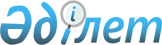 О внесении изменений в постановление акимата Жалагашского района от 20 февраля 2015 года № 22 "Об утверждении Положения коммунального государственного учреждения "Жалагашский районный отдел архитектуры и градостроительства"
					
			Утративший силу
			
			
		
					Постановление акимата Жалагашского района Кызылординской области от 08 декабря 2015 года № 271. Зарегистрировано Департаментом юстиции Кызылординской области 30 декабря 2015 года № 5276. Утратило силу постановлением акимата Жалагашского района Кызылординской области от 11 мая 2016 года № 95      Сноска. Утратило силу постановлением акимата Жалагашского района Кызылординской области от 11.05.2016 № 95 (вступает в силу с 14.05.2016).

      В соответствии с Законом Республики Казахстан от 24 марта 1998 года “О нормативных правовых актах” и Законом Республики Казахстан от 23 января 2001 года “О местном государственном управлении и самоуправлении в Республике Казахстан” акимат Жалагашского района ПОСТАНОВЛЯЕТ: 

      1. Внести в постановление акимата Жалагашского района от 20 февраля 2015 года № 22 “Об утверждении положения коммунального государственного учреждения “Жалагашский районный отдел архитектуры и градостроительства” (зарегистрированный в Реестре государственной регистрации нормативных правовых актов за № 4903, опубликованный 12 марта 2015 года в информационно-правовой системе “Әділет”) следующие изменения: 

      в положении коммунального государственного учреждения “Жалагашский районный отдел архитектуры и градостроительства”, утвержденным указанным постанавлением:

      в разделе “1. Общие положения”:

      пункт 11 изложить в следущей редакции:

      “11. График работы коммунального государственного учреждения “Жалагашский районный отдел архитектуры и градостроительства” ежедневно, с понедельника по пятницу включительно, с 09.00-19.00 часов (перерыв с 13.00 до 15.00 часов), кроме субботы и воскресенья других выходных и праздичных дней, установленных законодательными актами.”;

      в разделе “2. Миссия основные задачи, функции, права и обязанности государственного органа”:

      в пункте 17:

      подпункты 5), 8) и 9) изложить в следующей редакции:

      “5) регистрация актов приемки объектов в эксплуатацию и ведение учета объектов (комплексов), вводимых в эксплуатацию;

      8) реализация градостроительных проектов, разрабатываемых для развития утвержденных генеральных планов (схем территориального развития) населенных пунктов;

      9) ведение мониторинга строящихся (намечаемых к строительству) объектов и комплексов в порядке, установленным уполномоченным органом по делам архитектуры, градостроительства и строительства);”;

      подпункт 15) исключить.

      2. Настоящее постановление вводится в действие со дня первого официального опубликования. 


					© 2012. РГП на ПХВ «Институт законодательства и правовой информации Республики Казахстан» Министерства юстиции Республики Казахстан
				
      Аким Жалагашского района

Т. Дуйсебаев
